Kredito unijai 	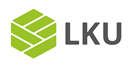 LAIDAVIMO PARAIŠKA 			GARANTIJOS PARAIŠKA INFORMACIJA APIE PASKOLĄDUOMENYS APIE LAIDUOTOJĄ / GARANTĄDUOMENYS APIE LAIDUOTOJO / GARANTO DALYVIUS IR VADOVUSPagrindiniai laiduotojo / garanto dalyviai (akcininkai, pajininkai ir pan.)Kiti juridiniai asmenys, kuriuose laiduotojas / garantas ir pagrindiniai dalyviai (akcininkai, pajininkai ir pan.) turi akcijų, pajų ir pan.Laiduotojo / garanto vadovaiĮSIPAREIGOJIMAI (paskolos, laidavimai, garantijos, kiti nebalansiniai įsipareigojimai)DUOMENYS APIE ĮKEISTĄ TURTĄDUOMENYS APIE 6 MĖNESIŲ APYVARTĄ KREDITO ĮSTAIGOSE (kredito unijose ir bankuose)LAIDUOTOJO/ GARANTO PATVIRTINIMAI IR SUTIKIMAILaiduotojo/ garanto vardu patvirtinu, kad šiame prašyme pateikta informacija yra teisinga ir išsami, kad laiduotojas/ garantas neturi daugiau  finansinių įsipareigojimų, išskyrus aukščiau išvardtus ir, kad nenuslėpta jokia kita informacija, kuri galėtų turėti įtakos kredito unijos sprendimui.Laiduotojo/ garanto vardu sutinku, kad kredito unija patikrintų šių duomenų teisingumą ir saugotų šį prašymą kredito unijos duomenų bazėse.Laiduotojo/ garanto vardu taip pat sutinku, kad vadovaujantis LR teisės aktais kredito unija teiktų šią informaciją, įskaitant asmens duomenis, hipotekos, teismo įstaigoms, antstoliams, Lietuvos centrinei kredito unijai, skolininkų duomenų bazes aptarnaujančioms organizacijoms (įstaigoms, institucijoms, įmonėms), kitiems LR teisės aktuose nurodytiems asmenims.Žemiau nepildoma, jei apskaitą tvarko įmonės savininkas 
(ši nuostata taikoma neribotos civilinės atsakomybės juridiniams asmenims, turintiems vieną savininką).Patvirtinu, kad paraiškoje laiduoti/ garantuoti pateikta informacija yra teisinga ir išsami  ir nenuslėpta jokia kita informacija, kuri galėtų turėti įtakos kredito unijos sprendimui. PILDO KREDITO UNIJAPaskolos prašytojas (vardas, pavardė)Paskolos prašytojo asmens kodasPaskolos prašytojo adresasPaskolos / kredito limito suma euraisPaskolos / kredito limito terminas (mėn.)Paskolos paskirtisPavadinimas Teisinė forma (UAB, KB, IĮ ar kt.)Įmonės kodasRegistracijos dataĮstatinis kapitalasDabartinis samdomų darbuotojų skaičius Kiti pavadinimai (jei pavadinimas buvo keistas)AdresasTelefono Nr.Fakso Nr.El.paštasInterneto svetainėDalyvisAsmens / įmonės kodasDalis kapitale (procentais)Juridinio asmens pavadinimasĮmonės kodasDalis kapitale (procentais)Vardas ir pavardėPareigosDarbo stažasTelefonas, faksas, el.paštasMokėjimo įsipareigojimasMokėjimo suma euraisMėnesinė mokėjimo suma euraisGalutinė atsiskaitymo dataAr turite teisminių ginčų, kurių baigtis galėtų turėti įtakos paskolos grąžinimui? Jei taip, trumpai nurodykite ginčo turinį ir sumąTurtasPrievolėPrievolės dydis, LtTerminasĮkeitimo suma, LtKredito įstaigaSąskaitos Nr.Vidutinė apyvartos suma, Ltįmonės vadovo / įgalioto asmens vardas, pavardėasmens kodasgyvenamoji vietanamų telefonasįgaliojimo data, Nr. parašas dataPildoma, jei apskaitą tvarko vyriausiasis buhalteris:Pildoma, jei apskaitą pagal sutartį tvarko apskaitos paslaugas teikianti įmonė:Vardas ir pavardėĮmonės pavadinimasAsmens kodasĮmonės kodasGyvenamoji vietaAdresasNamų telefonasTelefonasParašasĮmonės vadovo/įgalioto asmens vardas ir pavardėĮgaliojimo data ir numerisParašasA.V.DataDataParaiškos registracijos Nr.Registravimo data